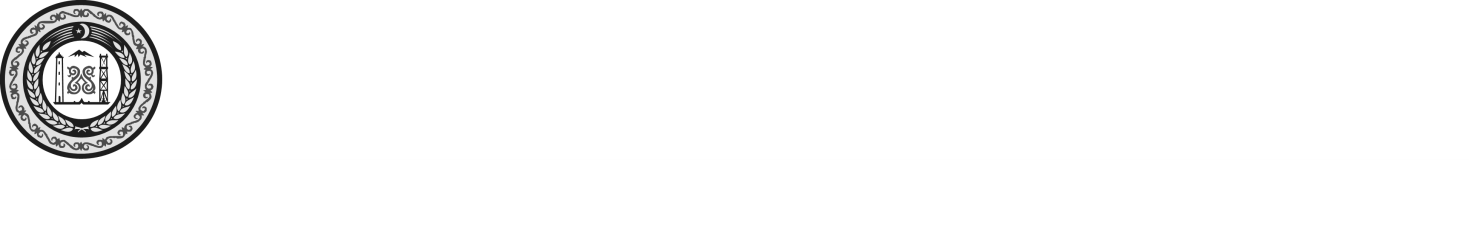 СОВЕТ ДЕПУТАТОВ НАДТЕРЕЧНОГО  МУНИЦИПАЛЬНОГО РАЙОНА ЧЕЧЕНСКОЙ РЕСПУБЛИКИ(Совет депутатов Надтеречного муниципального района Чеченской Республики)НОХЧИЙН РЕСПУБЛИКАНДЕПУТАТИН КХЕТАШО НАДТЕРЕЧНИ МУНИЦИПАЛЬНИ КIОШТАН (Депутатин кхеташо Надтеречни муниципальни кIоштан)РЕШЕНИЕ   «11» марта  2020г.                        с. Знаменское                                       № 53-6 Об утверждении Порядка размещения сведений о доходах, расходах, об имуществе и обязательствах имущественного характера лица, замещающего муниципальную должность, и муниципальных служащих  и членов их семей на официальных сайтах органов местного самоуправления Надтеречного муниципального района и представления этих сведений общероссийским средствам массовой информации для опубликованияВ соответствии с Федеральными законами от 25 декабря 2008 года № 273-ФЗ «О противодействии коррупции», от 02.03.2007 № 25-ФЗ «О муниципальной службе в Российской Федерации» и от 03 декабря 2012 года № 230-ФЗ «О контроле за соответствием расходов лиц, замещающих государственные должности, и иных лиц их доходам», Законами Чеченской Республики от  21  мая  2009  года №  36-P3  «О  противодействии  коррупции  в  Чеченской  Республике», от  26  июня  2007  года №  36-P3 «О  муниципальной  службе  в Чеченской Республике» и от  19 апреля 2018 года  №  10-РЗ «О  представлении  гражданами,  претендующими  на  замещение муниципальной  должности,  должности  главы  местной  администрации  по контракту,  и  лицами,  замещающими  указанные  должности,  сведений  о доходах,  расходах,  об  имуществе  и  обязательствах  имущественного характера и проверке достоверности и полноты указанных сведений» (с изм. от 10.01.2020), Совет депутатов Надтеречного муниципального района третьего созыва РЕШИЛ:Утвердить Порядок размещения сведений о доходах, расходах, об имуществе и обязательствах имущественного характера лица, замещающего муниципальную должность, и муниципальных служащих и членов их семей на официальных сайтах органов местного самоуправления Надтеречного муниципального района и представления этих сведений общероссийским средствам массовой информации для опубликования согласно приложению к настоящему решению.  Опубликовать настоящее решение в газете «Теркйист» и разместить его текст на официальном сайте Совета депутатов и Администрации Надтеречного муниципального района. 3. Настоящее решение вступает в силу со дня его опубликования (обнародования).   Глава Надтеречного   муниципального района 	                    			               С.С. УбайтаевПриложение   к решению Совета депутатовНадтеречного  муниципального районаот 11.03.2020 № 53-6 Порядокразмещения сведений о доходах, о расходах, об имуществе и обязательствах имущественного характера лица, замещающего муниципальную должность, и  муниципальных служащих и членов их семей на официальных сайтах органов местного самоуправления Надтеречного муниципального района и представления этих сведений общероссийским средствам массовой информации для опубликования 1. Сведения, представляемые в соответствии с настоящим Порядком, подлежат размещению на официальном сайте органа местного самоуправления Надтеречного муниципального района с соблюдением законодательства Российской Федерации о государственной тайне и о защите персональных данных, а в случае отсутствия этих сведений - представлению общероссийским средствам массовой информации для опубликования по их запросам. 2. На официальном сайте размещаются и общероссийским средствам массовой информации представляются для опубликования следующие сведения о доходах, расходах, об имуществе и обязательствах имущественного характера лица, замещающего муниципальную должность, и муниципальные служащие Надтеречного муниципального района, включенные в перечень при замещении которых муниципальные служащие, обязаны представлять сведения о своих доходах, расходах об имуществе и обязательствах имущественного характера, а также сведения о доходах, расходах об имуществе и обязательствах имущественного характера своих супруги (супруга) и несовершеннолетних детей:а) перечень объектов недвижимого имущества, принадлежащих лицу, замещающему муниципальную должность и муниципальному служащему Надтеречного муниципального района, их супруге (супругу) и несовершеннолетним детям на праве собственности или находящихся в их пользовании, с указанием вида, площади и страны расположения каждого из них; б) перечень транспортных средств с указанием вида и марки, принадлежащих на праве собственности лицу, замещающему муниципальную должность и муниципальному служащему Надтеречного муниципального района, их супруге (супругу) и несовершеннолетним детям; в) декларированный годовой доход лица, замещающего муниципальную должность, и муниципального служащего  Надтеречного муниципального района, их супруги (супруга) и несовершеннолетних детей.г) сведения об источниках получения средств, за счет которых совершены сделки по приобретению земельного участка, иного объекта недвижимого имущества, транспортного средства, ценных бумаг, долей участия, паев в уставных (складочных) капиталах организаций, если общая сумма таких сделок превышает общий доход лица, замещающего муниципальную должность, и муниципального служащего и их супруги (супруга) за три последних года, предшествующих отчетному периоду. 3. Подготовка сведений о доходах, расходах, об имуществе и обязательствах имущественного характера, указанных в пункте 2 настоящего порядка, для размещения на официальном сайте, обеспечивается специалистом, осуществляющим кадровую работу, в табличной  форме согласно приложению  к Требованиям к размещению и наполнению подразделов, посвящённых вопросам противодействия коррупции, официальных сайтов федеральных государственных органов, Центрального банка Российской Федерации, Пенсионного фонда Российской Федерации, Фонда социального страхования Российской Федерации, Федерального фонда обязательного медицинского страхования, государственных корпораций (компаний), иных организаций, созданных на основании федеральных законов, утвержденным приказом Министерства труда и социальной защиты от 07.10.2013 № 530н.4. В размещаемых на официальном сайте и размещаемых в средствах массовой информации для опубликования сведениях о доходах, об имуществе и обязательствах имущественного характера запрещается указывать:
а) иные сведения о доходах лица, замещающего муниципальную должность, и муниципального служащего Надтеречного муниципального района, их супруги (супруга) и несовершеннолетних детей об их имуществе и об их обязательствах имущественного характера, кроме указанных в пункте 2 настоящего Порядка; б) персональные данные супруги (супруга), детей и иных членов семьи лица, замещающего муниципальную должность, и муниципального служащего  Надтеречного муниципального района; в) данные, позволяющие определить место жительства, почтовый адрес, телефон и иные индивидуальные средства коммуникации лица, замещающего муниципальную должность, и муниципального служащего  Надтеречного муниципального района, их супруги (супруга), детей и иных членов семьи; г) данные, позволяющие определить местоположение объектов недвижимого имущества, принадлежащих лицу, замещающему муниципальную должность, и муниципальному служащему Надтеречного муниципального района, их супруге (супругу), детям, иным членам семьи на праве собственности или находящихся в их пользовании; д) информацию, отнесенную к государственной тайне или являющуюся конфиденциальной.
4. Сведения, указанные в пункте 2 настоящего Порядка, размещаются кадровым работником в 14-дневный срок со дня истечения срока, установленного для их подачи. 5. Кадровый работник органа местного самоуправления: а) в течение трех рабочих дней со дня поступления запроса от общероссийского средства массовой информации сообщает о нем лицу, замещающему  муниципальную должность, и муниципальному служащему, замещающему должность муниципальной службы, предусмотренную Перечнем в отношении которого поступил  запрос; б) в течение семи рабочих дней со дня поступления запроса от общероссийского средства массовой информации обеспечивает предоставление ему сведений, указанных в пункте 2 настоящего Порядка, в том случае, если запрашиваемые сведения отсутствуют на официальном сайте местного самоуправления.6. Кадровая служба ведет учет представления сведений о доходах, об имуществе и обязательствах имущественного характера. 7. Работники, в должностные обязанности которых входит работа со сведениями о доходах, расходах, об имуществе и обязательствах имущественного характера, несут ответственность в соответствии с законодательством Российской Федерации за несоблюдение настоящего Порядка, а также за разглашение сведений, отнесенных к государственной тайне или являющихся конфиденциальными.